Bankomat, banka, platební kartahttps://www.the-qrcode-generator.com/1.Jak se jmenuje místo, kam lze uložit peníze na účet?pojišťovnazastavárnasměnárnabanka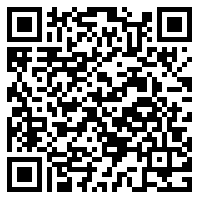 2. Kým se staneš, když si založíš v bance běžný účet?zaměstnancemklientemdlužníkemvěřitelem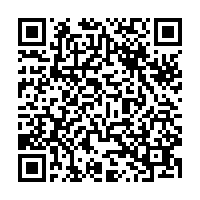 3. Jak se nazývá to, když z účtu pošleš peníze na účet někoho jiného?výměna penězvýběr penězpřevod penězuložení peněz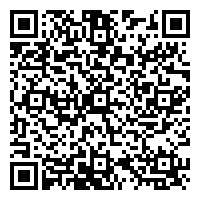 4. Co můžeš dělat s penězi ve směnárně?uložit peníze na účetpeníze směnit na cizí měnupůjčit si penízevsadit peníze 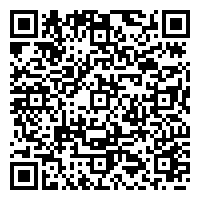 5. Co je číslo bankovního účtu?výše bankovních poplatků za roktelefonní číslo majitele účtučíselná adresa účtupřístupový kód k účtu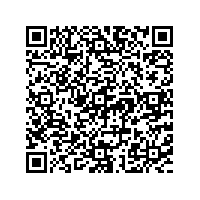 6. Jak nazýváme nejpoužívanější bankovní účet?řadový účetběžný účetjednoduchý účetzákladní účet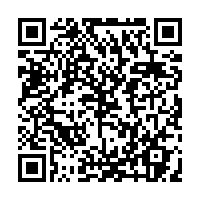 7. Jak se jinak říká slovu “půjčka”?slevaúroksměnaúvěr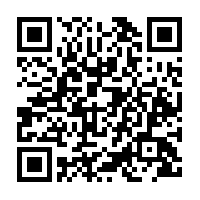 8. Co je to e-banking?nahlédnutí do účtu cizího člověkainternetový obchodmoderní zaměstnáníobsluha účtu přes internet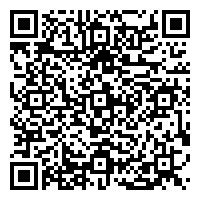 9. Jak nazýváme internetové bankovnictví?kryptoměnahypotékaonline banking nebo e-bankingonline money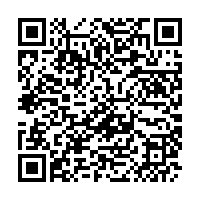 10. Co si musíš pamatovat pro přihlášení do internetového bankovnictví?adresu bankyčíslo svého účtupřístupové údajerodné číslo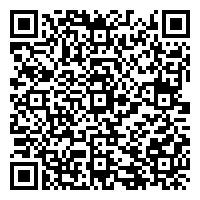 11. K čemu slouží zobrazení ZŮSTATKU NA ÚČTU?Zobrazuje, kolik ZBÝVÁ na účtě.Slouží k prohlédnutí MINULÝCH plateb.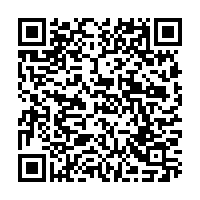 12. Jaká je to platba, pokud pošleš peníze z účtu na účet?hotovostníbezhotovostní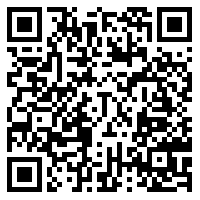 13. Co dostaneš ke svému bankovnímu účtu?hypotékušektrezorplatební kartu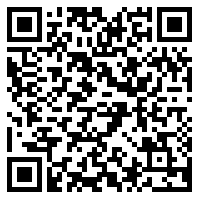 14. K čemu slouží platební terminál?k ukládání hotovostik telefonováník placení kartouk tisku peněz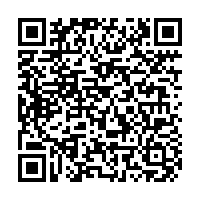 15. Jak se jmenuje čtyřmístný kód k platební kartě?BANbCODEPIN kódrodné číslo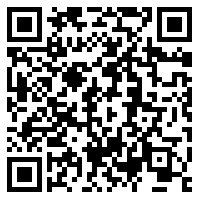 16. Od jaké částky musím při platbě kartou zadávat čtyřmístný kód?od 100 Kčod 500 Kčod 1 000 Kčod 2 000 Kč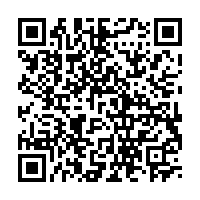 17. Jak se nazývá maximální možný denní výběr z bankomatu platební kartou?denní maximumdenní limitdenní minimumdenní kredit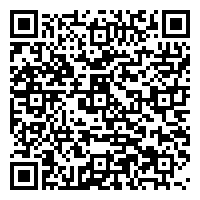 18. Kolik korun můžeš nejméně vybrat z bankomatu?100 Kč200 Kč500 Kč1000 Kč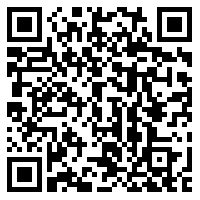 19. Co musíš udělat, když ztratíš platební kartu?Nic, banka to sama zjistí. Počkat, jestli se karta nenajde.Zavolat do banky a kartu zablokovat.Okamžitě zavolat na policii.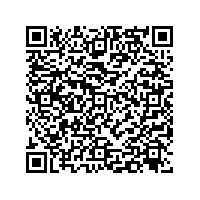 20. Kdy lze z bankomatu vybrat hotovost?od pondělí do pátku 8:00-20:00denně od 8:00-20:00nepřetržitěkdykoli kromě SO a NE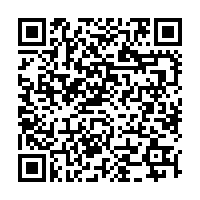 Bankomat, banka, platební karta - řešení1.Jak se jmenuje místo, kam lze uložit peníze na účet?pojišťovnazastavárnasměnárnabanka2. Kým se staneš, když si založíš v bance běžný účet?zaměstnancemklientemdlužníkemvěřitelem3. Jak se nazývá to, když z účtu pošleš peníze na účet někoho jiného?výměna penězvýběr penězpřevod penězuložení peněz4. Co můžeš dělat s penězi ve směnárně?uložit peníze na účetpeníze směnit na cizí měnupůjčit si penízevsadit peníze 5. Co je číslo bankovního účtu?výše bankovních poplatků za roktelefonní číslo majitele účtučíselná adresa účtupřístupový kód k účtu6. Jak nazýváme nejpoužívanější bankovní účet?řadový účetběžný účetjednoduchý účetzákladní účet7. Jak se jinak říká slovu “půjčka”?slevaúroksměnaúvěr8. Co je to e-banking?nahlédnutí do účtu cizího člověkainternetový obchodmoderní zaměstnáníobsluha účtu přes internet9. Jak nazýváme internetové bankovnictví?kryptoměnahypotékaonline banking nebo e-bankingonline money10. Co si musíš pamatovat pro přihlášení do internetového bankovnictví?adresu bankyčíslo svého účtupřístupové údajerodné číslo11. K čemu slouží zobrazení ZŮSTATKU NA ÚČTU?Zobrazuje, kolik ZBÝVÁ na účtě.Slouží k prohlédnutí MINULÝCH plateb.12. Jaká je to platba, pokud pošleš peníze z účtu na účet?hotovostníbezhotovostní13. Co dostaneš ke svému bankovnímu účtu?hypotékušektrezorplatební kartu14. K čemu slouží platební terminál?k ukládání hotovostik telefonováník placení kartouk tisku peněz15. Jak se jmenuje čtyřmístný kód k platební kartě?BANbCODEPIN kódrodné číslo16. Od jaké částky musím při platbě kartou zadávat čtyřmístný kód?od 100 Kčod 500 Kčod 1 000 Kčod 2 000 Kč17. Jak se nazývá maximální možný denní výběr z bankomatu platební kartou?denní maximumdenní limitdenní minimumdenní kredit18. Kolik korun můžeš nejméně vybrat z bankomatu?100 Kč200 Kč500 Kč1000 Kč19. Co musíš udělat, když ztratíš platební kartu?Nic, banka to sama zjistí. Počkat, jestli se karta nenajde.Zavolat do banky a kartu zablokovat.Okamžitě zavolat na policii.20. Kdy lze z bankomatu vybrat hotovost?od pondělí do pátku 8:00-20:00denně od 8:00-20:00nepřetržitěkdykoli kromě SO a NE